Как охранять детский голос, 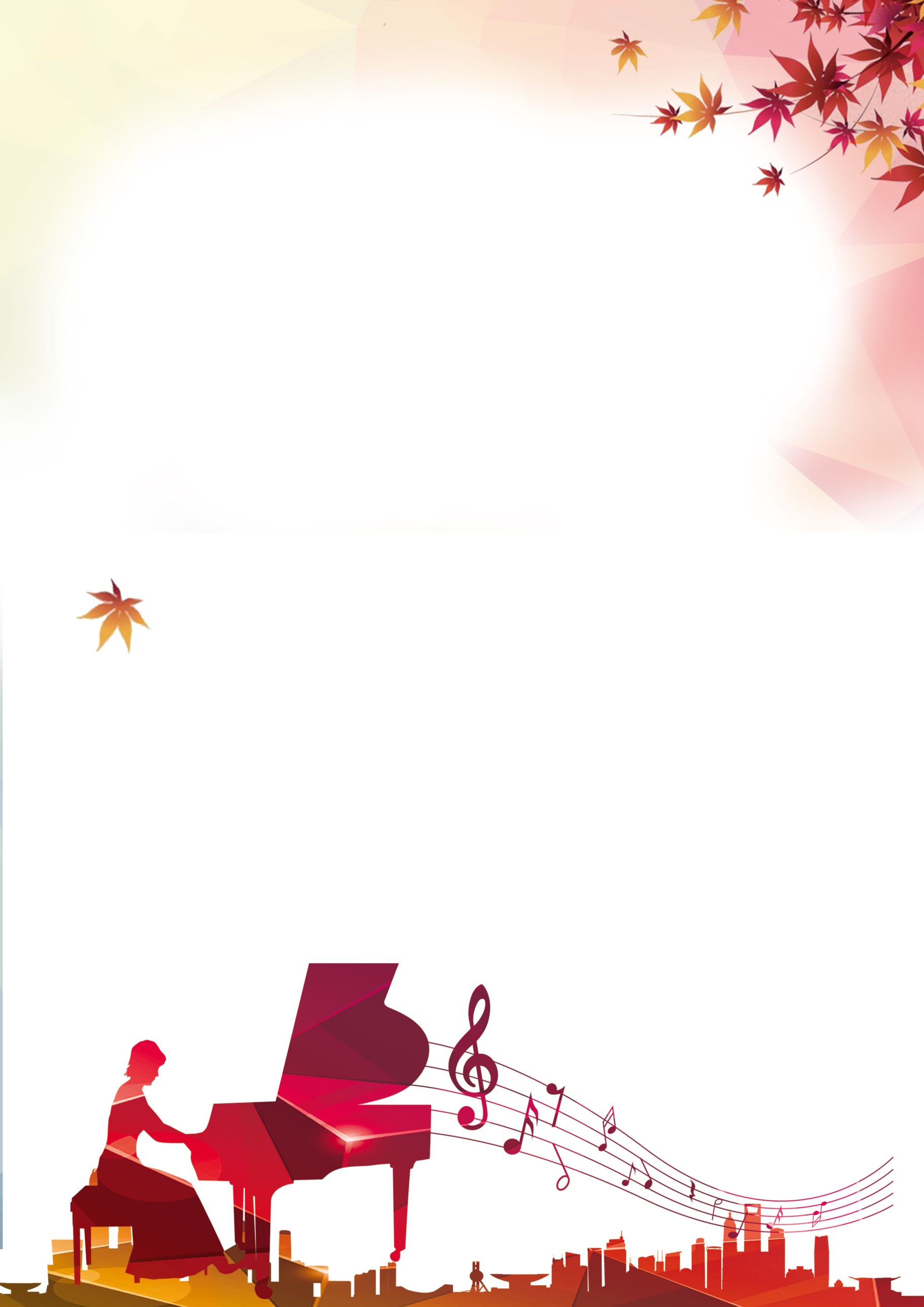                   детские голосовые связки?   Нельзя петь на улице в сырую и холодную погоду. В детском саду мы учим говорить детей спокойным тоном, без крика – что тоже важно для предохранения голосовых связок от перенапряжения. Кроме того, это требование культурного поведения. Поэтому дома надо требовать от детей того же.    Многие дети поют не достаточно чисто, иногда «гудят» на одном звуке. Это не всегда зависит от недостаточно развитого музыкального слуха. Иногда это является следствием недостаточно развитого голосового аппарата.   Для развития слуха и голоса ребёнка ему полезно больше читать стихи вслух, при этом стараться говорить звонко, ясным голосом, а не низким, глухим. Хорошо, если ребёнок поёт попевки, потешки, народные мелодии, очень простые, состоящие из 2-3-х звуков.   Также необходима охрана детского слуха. Обязательно надо следить, чтобы в жизни ребёнка было достаточно тишины. Не следует включать радио надолго или слишком громко, это отрицательно влияет на нервную систему, притупляет слух. Использовать телевидение нужно очень разумно, не перегружая ребёнка. Пусть лучше ребёнок послушает или посмотрит меньше передач, но зато поймёт и запомнит их. И было бы неплохо, если бы вы собрали небольшую фонотеку-записи доступных детям музыкальных произведений, детских песен. Этот репертуар и будет основой формирования хорошего музыкального вкуса.    Дмитрий Борисович Кабалевский, замечательный композитор и музыкальный воспитатель детей и юношества, много раз в своих выступлениях подчёркивал необходимость приобщить детей к серьёзной, классической музыке.     Хочется подчеркнуть, что совместное слушание музыки способствует сближению детей и родителей, появлению общих интересов. Хорошо послушать музыку и тогда, когда в вашем доме собираются друзья ребёнка.